Doporučené učivo pro období od pondělí 18.5. v době uzavření školy:Český jazyk  Do sešitu ČJ školní vždy napiš datum, stranu a cvičení a vynechávej řádky pro přehlednost. Po vypracování úkolu popros rodiče o podpis.Po	U63 /do sešitu napiš datum, nadpis Příslovce – opiš větu s číslem 6 za hlemýžděm a barevně vše označ. U60/2 doplň I/Y a slova napiš do sešitu.Út	PS8/Příslovce – cvičení 1,2,3. 😊 U60/3 doplň příslovce a věty napiš do sešitu,datum..St	U 104/4 popros u vás doma, aby ti nadiktovali diktát , podle učebnice si oprav chyby a znovu napiš slovo správně. Pozor na slovo koupí – í-protože je sloveso v čase přítomném (vysvětlím později). Nadpis -Diktát, datum…Čt	U64/do sešitu napiš datum, nadpis Předložky – opiš větu s číslem 7 za hlemýžděm a barevně vše označ, vynechej řádek a pokračuj U64/2 – slova s předložkou napiš do sešituPá	PS10/ Předložky – cvičení 1 do sešitu -datum, cvičení 2 do PS  a máš klid!Čítanka: str.143-146/čtení ukázek z knih a do sešitu napiš název ukázky, nezapomeň autora, obrázek a  datum, vypracuj odpověď na otázku 146/2, popros rodiče o podpis.Písanka – stranu 22-23 nemusíš psát, ale stranu 24 napiš	Po vypracování úkolu popros rodiče o podpis.Matematika  (Vypracovat do sešitu z učebnice M 3. díl)Nezapomeň na datum, nadpis, poznačit stranu a cvičení, vynechávej mezi cvičením řádek. Dbej na pěknou úpravu a přehlednost. Na konci týdne popros rodiče o podpis.Po	Do sešitu datum a nadpis: Dělení mimo obor násobilek – U32/1 – podle červeného vzoru postupuj dál samostatně. U32/2 – počítej zase podle červeného vzoru ze cvičení 1.Út	Datum a nadpis do sešitu: Procvičování U32/5  - jen Tři sloupce pozor je tam vše – násobení i dělení mimo obor násobilky i dělení se zbytkem.	Vzor psaní: 56 . 2 = 112      zk.  112 : 2 = (100 : 2) + (12 : 2 )= 56		      200 : 4 = 50        zk. 50 . 4 = 200		      35 : 4 = 8 zb.3    zk.  8 . 4 + 3 = 35St	Datum a nadpis do sešitu: Procvičování U32/5 dokončení celého cvičení z úterý.Čt	Do sešitu datum a nadpis: Dělení mimo obor násobilekPamatuj si: (opiš si do sešitu a dej do rámečku)95 : 5 =  ____  Když dělíš 5, tak se číslo 95 rozdělí na 50 + 45, ty pak dělíš 5….takže 10+9=1991 :  7 = ____ Když dělíš 7, tak se číslo 91 rozdělí na 70 + 21, ty pak dělíš 7….takže 10+3=13U33/8 – podle modrého vzoru postupuj dál samostatně + zkouškuPá	Datum a nadpis do sešitu: Procvičování U34/13 i se zkouškou podle učebnice – modrý vzorAhoj milí třeťáci z naší třídy.Chci vám napsat, že se na vás moc těším, ale asi se neuvidíme. Mám určitá omezení kvůli korona viru, nemohu se s vámi ve třídě potkat. Někteří z vás od 25. května půjdou do školy. Nebude to ale taková škola, jak jsme ji společně znali. Musí se dodržovat nová a přísná hygienická pravidla. Ve třídě může být jen 15 žáků a každý musí sedět sám. Vše vám řeknou ve třídě. Já budu zase každou neděli posílat všem úkoly. To zůstává stejné. Někdo je bude plnit ve škole a někdo doma, jako právě teď. Popsané sešity si pečlivě opatrujte. Pokud je vhodíte do bílé popelnice k nám domů, budu ráda. Musím vás moc chválit. Máte nádherné zápisky. Jsem z vás potěšena . Až budeme mít hotové pracovní sešity a písanku, tak si je překontroluji, jak se vám práce dařila plnit. Žáci ve škole je mohou odevzdat ve třídě a se zbytkem se domluvím později, jak mně je předají. Vím, že je pro vás vše jiné, nezvyklé a vůbec to pro někoho není takové, jak by si přál. Věřte, že se časem vše dá do normálu. Proto si teď přejme, abychom byli všichni zdraví. Přeji vám velkou míru odhodlání, abyste úkoly zvládali a měli jste pochopení, že to za vás nikdo neudělá. Všichni se musíme snažit sami za sebe, jinak to prostě nejde.Mějte se moc hezky. Jsem moc ráda, když mně někteří z vás píšete na WhatsApp. Kdo mně ještě nepsal, klidně napište! Už se na vás moc těšímVaše třídní učitelka
Jarmila Brázdilová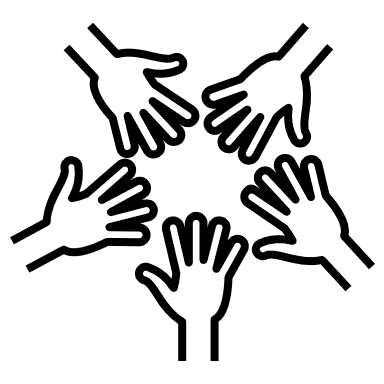 